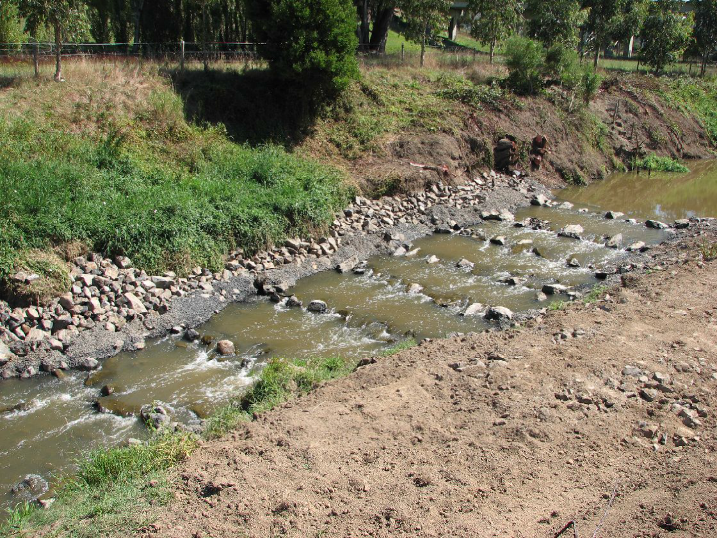 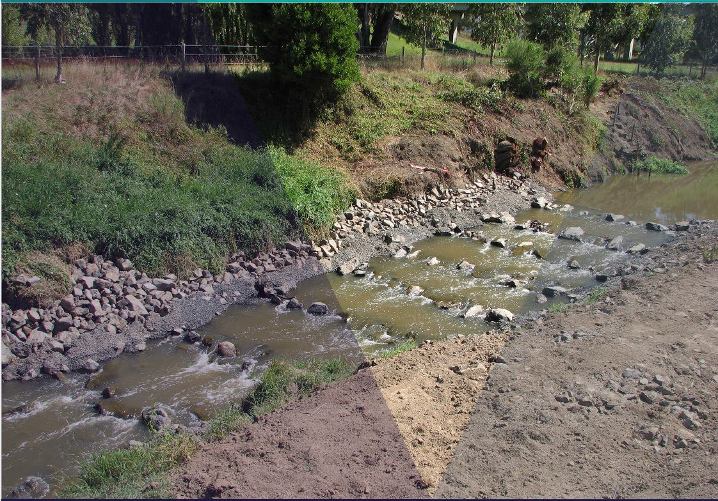 Guidelines for fish passageat small structuresJ. O’Connor, I. Stuart, R. Campbell-BeschornerNovember 2017Arthur Rylah Institute for Environmental Research Technical Report Series Number 276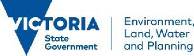 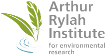 AcknowledgementsThe Water and Catchments Group (Department of Environment, Land, Water and Planning) funded this project. The authors would like to thank Greg Woodward and Joel Rawlinson from the Water and Catchments Group for managing the project and participating in many useful discussions. Thanks also to Dennis Lovric and Mark Turner, who were members of the Steering Committee.  Tim Marsden and Joel Rawlinson provided useful comments on an earlier version of this document.AuthorsJ. O’Connor, I. Stuart and R. Campbell-BeschornerArthur Rylah Institute for Environmental Research, Department of Environment, Land, Water and Planning, 123 Brown Street, Heidelberg, Victoria 3084CitationO’Connor, J., Stuart, I. and Campbell-Beschorner, R. (2017). Guidelines for fish passage at small structures.  Arthur Rylah Institute for Environmental Research.  Technical Report Series No. 276. Department of Environment, Land, Water and Planning, Heidelberg, Victoria.Photo creditFront cover:  Tarwin River lateral ridge rock-ramp fishway (Justin O’Connor).© The State of Victoria Department of Environment, Land, Water and Planning, November 2017This work is licensed under a Creative Commons Attribution 4.0 International licence.  You are free to re-use the work under that licence, on the condition that you credit the State of Victoria as author. The licence does not apply to any images, photographs or branding, including the Victorian Coat of Arms, the Victorian Government logo and the Department of Environment, Land, Water and Planning (DELWP) logo and the Arthur Rylah Institute logo. To view a copy of this licence, visit http://creativecommons.org/licenses/by/4.0/ISSN 978-1-76047-237-5 (print)ISSN 978-1-76047-238-2 (pdf)ISBN 1835-3827 (print)ISBN 1835-3835 (pdf)DisclaimerThis publication may be of assistance to you but the State of Victoria and its employees do not guarantee that the publication is without flaw of any kind or is wholly appropriate for your particular purposes and therefore disclaims all liability for any error, loss or other consequence which may arise from you relying on any information in this publication.AccessibilityIf you would like to receive this publication in an alternative format, please telephone the DELWP Customer Service Centre on 136186, email customer.service@delwp.vic.gov.au, or via the National Relay Service on 133 677 www.relayservice.com.au. This document is also available on the internet at ari.vic.gov.au.Contentsii	Guidelines for fish passage at small structuresStream barriers have severely affected many native fish species, with fragmented fish populations leading to loss of upstream biodiversity and fish population declines. The Victorian Waterway Management Strategy includes a suite of policies and actions relating to fish passage. This project addresses Action 11.7 of the strategy - Develop a suite of fish passage design guidelines for use at small-scale structures.Because of their size and tendency to be drowned out during high flow events, small barriers such as culverts, small weirs, gauging stations and road crossings have often been overlooked when assessing the impacts of lost connectivity on fish populations. The high number of road crossings across Victorian streams however has a significant cumulative impact on fish movements throughout the state. The size or height of a barrier will usually play an important part in determining the type of fish passage solutions that may be suitable for that barrier, and in this regard small barriers such as culverts, gauging stations and road crossings share common rehabilitation options that are unique to this group of structures.The specific objectives of the guidelines are to outline:categories of small barrier types and their adverse impactsthe design process for remediation at small structures, andremediation options.This document describes the impacts of three small barrier types: culverts, road crossings and gauging weirs. Impacts include:excessive flow velocitiesexcessive turbulencedebris blockagesexcessive lengthinadequate water depthlack of resting places or shelter for fishlow levels of lightsharp fall in the water level at the downstream edge, andwater quality issues from sediment runoff.The guidelines provide advice on remediation solutions for restoring fish passage at these small structures.Summary of remediation options for small barrier typesSmall barrier typeCulverts	Road crossings	Gauging weirsRemoval	Removal	RemovalModification	Modification	ModificationReplacement	Fishway installation	Fishway installationAdding roughness to culverts (culvert baffles)Replacement with a bridgeDrowning out existing culvertsAdding extra barrels or upsizingThe impact of instream structures on fish passage has been identified as a major cause of declines in native fish populations in Australia (SAC 1993; MDBC 2008; O’Brien et al. 2010; Humphries and Walker 2013; O’Connor et al. 2015). Connectivity is an important component of healthy rivers and fish populations and allows access to important spawning, dispersal, feeding, refuge, juvenile and adult habitats. Fishways are a major tool in the restoration of fish populations, contributing to stream continuity and connectivity of fish communities worldwide (Northcote 1978; Jungwirth 1998; Mallen-Cooper 1999). In Victoria fish passage is protected by legislation, including the Water Act 1989, Fisheries Act 1995, Flora and Fauna Guarantee Act 1988 and Conservation, Forests and Lands Act 1987, as well as various policies and strategies such as the Catchment Management Authority (CMA) Regional Catchment Strategies (O’Brien et al. 2010). The rehabilitation of fish populations is also an objective of the Victorian Waterway Management Strategy (DEPI 2013).There is a huge variety of stream barriers within Victoria that block access to habitats, and each of them is unique in regard to rehabilitation; however, a number of these barriers share common attributes, including their physical height. The height of a barrier will usually play an important part in determining the type of fish passage structure that is suitable, and in this regard small barriers (e.g. <1 m high) such as culverts, road crossings and small weirs (e.g. gauging stations) share common rehabilitation options, some of which are unique to this group of structures. Structures such as culverts and road crossings are important public infrastructure, but may act as barriers to the passage of native fish (O’Brien et al. 2010). These structures can produce adverse conditions for upstream fish movement, including hydraulic, physical, behavioural and light barriers.Because of their size and tendency to be drowned out during high flow events, small barriers have often  been overlooked when assessing the impacts of lost connectivity on fish populations. Small structures are often not obvious barriers to fish movement but may act as behavioural (light) or velocity barriers. They are often drowned out and allow fish passage during high flows, so that the upstream impacts of these structures are not always obvious. Nevertheless, even small instream structures can restrict fish passage, resulting in the local extinction of some populations (Lewis and O’Brien 2001). However, the delays to migration and the impending impacts of predation and on the ecology of the impacted species is exacerbated enormously through the sheer number of these small structures in comparison to larger (higher) weirs and dams.There are a number of shared impacts associated with small barriers, including low flow. Fish and other aquatic organisms need to have sufficient water depths to move through a stream crossing. Furthermore, some of these structures are often made of metal and concrete, which are not always suitable material for fish migration because of the lack of roughness on these surfaces. During high flow events, high water velocities may also scour natural substrates downstream of the structure, creating a large head loss that fish are unable to negotiate upstream. Water velocity is often higher in a constricted crossing or culvert than it is upstream or downstream, further exacerbating the problem. Many of the issues with poorly designed culverts, road crossings and small weirs are heightened during floods, when they may become clogged by woody debris, leaves and other material. This may worsen the impact of floods and make these structures impassable.1.1	Objectives of this documentThe specific objectives of guidelines are to outline:categories of small barrier types and their adverse impactsthe design process for remediation at small structuresremediation options.The development of this document is an action of the Victorian Waterway Management Strategy (VWMS) (DEPI 2013). The strategy outlines the Victorian Government’s policy on regional decision-making, investment, management activities and specific management issues for waterways. Policies 11.7 of the VWMS have led to the development of these guidelines which address Action 11.7 of the strategy, which is to ‘Develop a suite of fish passage design guidelines for use at small-scale structures”. (Figure 1.1). This action outlines contemporary design and standards for the remediation of small structures to improve fish passage.2	Guidelines for fish passage at small structuresThe VWMS also outlined a number of other actions specific to fishways, which are addressed in separate but complementary documents and include:Action 11.6: Develop Guidelines for Design Approval and Construction of Fishways (O’Connor et al. 2017)Action 11.8: Develop and implement a statewide program for monitoring the performance of fishways and fish passage works (Jones and O’Connor 2017).Action 11.9: Develop Performance, Operation and Maintenance Guidelines for fishways and fish passage works (O’Connor et al. 2015).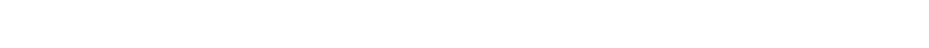 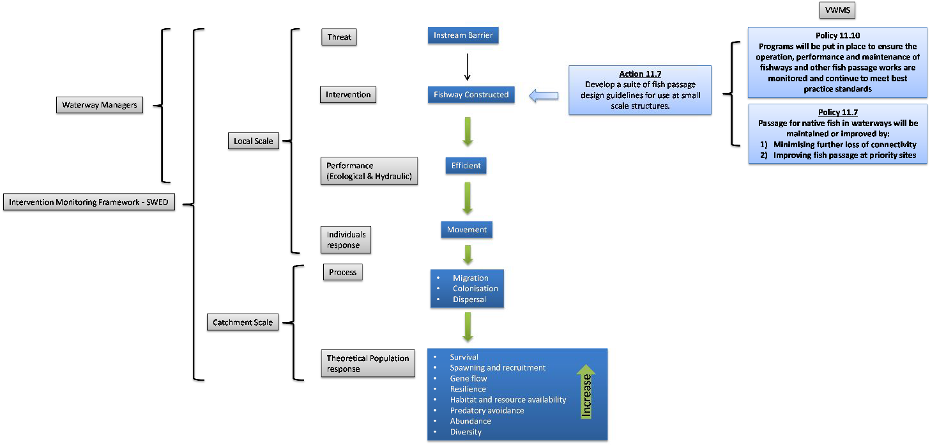 Figure 1.1: The implementation of Action 11.7 and how this fits with Policies 11.7 and 11.10.Categories of small barrier types and their adverse impactsThere are three main categories of small barrier types in Victoria:culvertslow level road crossingsgauging weirs.CulvertsA culvert is a hollow structure that allows water to flow under a road, pathway or carriageway. Culverts are usually surrounded by backfilled soil, rock or concrete (Figure 2.1). Poorly designed culverts can cause problems, including hydraulic barriers to the movement of fish. There are many different types of culverts, including pipe, box and arch culverts, and all of these can be perched above the prevailing tailwater (see Figure 2.1) or recessed within the streambed. In general, recessed culverts, which enable a build-up of natural substrate, enable greater fish passage than perched culverts.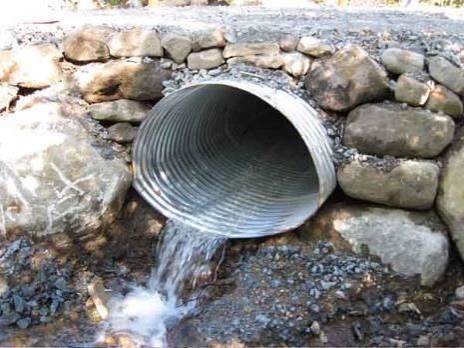 Figure 2.1: Erosion at the downstream end of culverts can result in considerable head loss (i.e. culvert perching) and consequent barriers to fish movement.One of the problems of fish passage through culverts is the laminar flow of water. Laminar flow is smooth, undisturbed flow with no eddies or turbulence. Laminar flow occurs when water is flowing parallel to the culvert surface and is uninterrupted through the culvert. In this type of flow there is no space for fish to rest and they must swim constantly. The characteristics of culverts that are important in determining the hydraulics and water velocities are the shape, cross-sectional area, slope, length, and roughness of the culvert material (e.g. rough concrete will slow the water velocity more than a smooth stainless steel pipe; Mallen-Cooper 2001). Pipe culverts are usually the greatest impediment to fish passage, especially if the culverts are perched or blocked.Since 2001 there has been considerable research examining the hydraulics of culverts and the swimming speed of fish (Mallen-Cooper 2001; MacDonald and Davies 2007; Franklin and Bartels 2012). A head loss greater than 100 mm in a culvert produces a water velocity of more than 1.5 m/s, making the culvert impassable for most native fish (Mallen-Cooper 2001). A design standard for South Australian wetlands, forGuidelines for fish passage at small structures	5the passage of small fish, specifies water velocities below 0.15 m/s and zero headloss under most operating conditions (Mallen-Cooper 2001).The impacts that culverts may have on fish passage is outlined in Table 1, noting that these impacts vary across culvert zones (Kapitzke 2010; see Figure 2.2).Table 2.1: Barrier effects of culverts.Barrier effect	Impact on fish passageHigh velocity due to:steep gradient culvertsuniform channel with lack of roughnessconstriction of waterway at the culvert Shallow water depth due to:steep gradient culvertswide culvert bases that disperse flow Lack of resting place or shelter due to:simplified channel formlack of substrate complexity Excess turbulence due to:steep gradient culvertsconstriction of water at culvert inletupstream build uplow tailwater levels Excessive head loss due to:sudden change in bed profileLow levels of light due to:long, narrow culvertsCulvert velocities pose a barrier to fish passage when the distance between rest points is greater than the maximum distance fish can swim at burst speeds.Shallow water can inhibit fish swimming effectively, particularly larger species. Fish may become injured, especially in high flow conditions.Lack of resting places pose a barrier to upstream fish passage if the length between shelter areas is greater than the maximum distance fish can swim between resting.Turbulence levels may exceed tolerance of particular fish and therefore present a barrier to upstream movement. Fish lose ability to navigate through the culvert and they are unable to recognise primary flow direction.Many Australian native fishes have little capacity to jump and are therefore unable to negotiate small water surface drops.Many Australian native fishes have a tendency to avoid dark areas and may not enter culverts with reduced light levels relative to the stream outside of the culvert.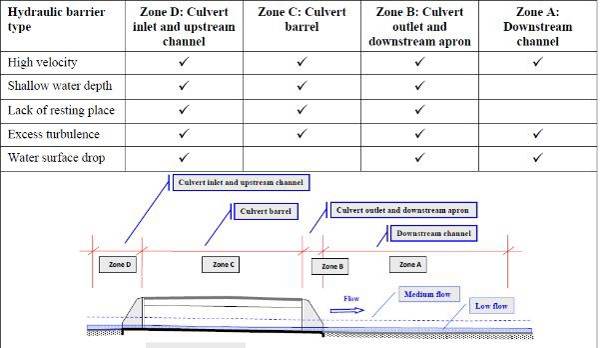 Figure 2.2: The impacts of culverts occur across culvert zones (from Kapitzke 2010).6	Guidelines for fish passage at small structuresIn summary, fish passage at culverts is inhibited by the following:excessive velocity flowlaminar or streaming flows with a lack of resting places or shelter for fishexcessive culvert lengthexcessive turbulenceinadequate water depthlow levels of lightdrops at culvert outlet (e.g. additional head loss created by culvert perching)lack of physical habitat within the culvertdebris blockage.Low-level road crossingsCauseways and ford crossingsA causeway is a raised road or track across a river or stream over which the river or stream flows (Figure 2.3). Due to the significant impact of causeways on fish passage during low flow periods, Witheridge (2002) and Fairfull & Witheridge (2003) recommend that fish-friendly low-level culverts (see Section 2.2.1) be used as an alternative to causeways.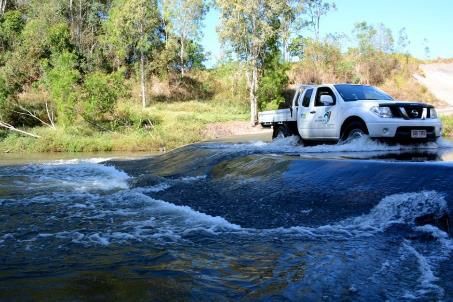 Figure 2.3: Road causeway with shallow depth, high (e.g. 1 m) total head loss and streaming laminar flows that severely impacts on fish migration.A ford crossing is a shallow place where a river or stream may be crossed in a vehicle or on foot (Figure 2.4). Flow depths across a ford are similar to natural stream conditions, unless the crossing is above the natural bed level and causes a waterfall effect on the downstream edge (Witheridge 2002; Fairfull and Witheridge 2003). Downstream bed scour can migrate up the channel, exacerbating the waterfall effect at the downstream edge. Vehicles travelling across a ford can also disturb sediments, causing water quality issues that affect fish passage (Fairfull and Witheridge 2003).Guidelines for fish passage at small structures	7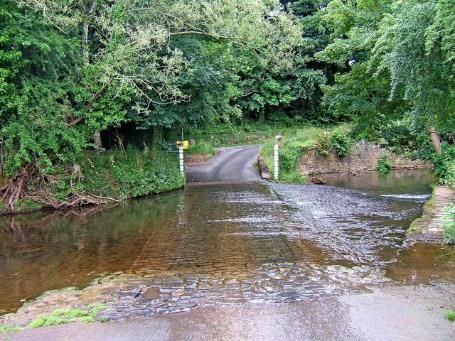 Figure 2.4: Ford crossing with shallow depth and streaming laminar flows that severely affect fish migration.Most impacts on fish passage from causeways and ford crossings are a result of the broad, shallow flow conditions that exist during low to medium flows (Witheridge 2002). The flow is too shallow to allow large fish to pass, and erosion at the downstream edge of the crossing may also produce head loss and an impassable barrier to small fish (Witheridge 2002). Debris may also accumulate at crossings, leading to excessive head loss or physical barriers (blockage) to movement.In addition, there may be water quality issues associated with crossings where, during low flow periods, there is usually insufficient flow to effectively flush away sediment runoff from approach roads, creating high concentrations of sediment and turbidity that can be significantly problematic to migrating fish (Witheridge 2002). During high flows, causeways are usually fully submerged under deep water, and fish passage may be facilitated (Witheridge 2002).In summary, the barriers to fish passage at causeways and ford crossings include:excessive flow velocities on the downstream edge of the causeway/forddebris blockagesharp fall in the water level at the downstream edge of the causeway/fordinadequate flow depth over the causeway/ford during low stream flowswater quality issues from sediment runoff from the approach roads.Gauging weirsStream gauging weirs are used to monitor stream attributes, including water temperature and flow discharge (Figure 2.5). The stream gauging instruments do not actually measure the flow of the stream; instead they measure water velocity or water height as a substitute and use a rating curve to calculate the actual stream8	Guidelines for fish passage at small structuresgauge measurement. The most accurate way to measure discharge is by installing a fixed crest structure (weir) to improve the reliability of using water height as a surrogate for flow discharge (i.e. improving the reliability of the rating table).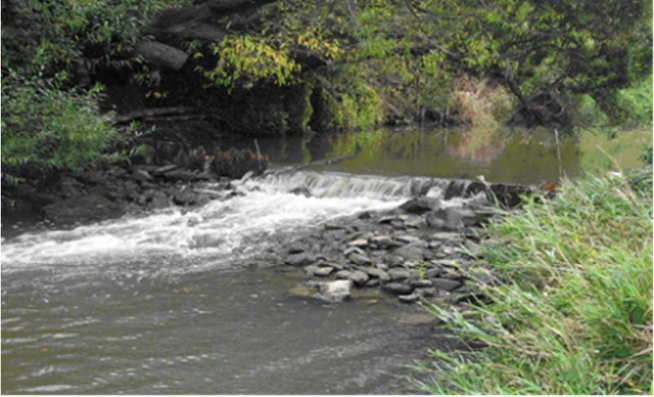 Figure 2.5: A fixed crest sheet pile gauging weir with excessive downstream water velocity, head loss and turbulence, which severely impedes fish migration.Various forms of weir controls are used to gauge stream attributes, including V-notch, broad-crested, sharp- crested and combination weirs. These low-level weirs can act as complete physical barriers to fish passage at most flows and therefore exclude fish from habitat essential for their life cycle (Lewis and O’Brien 2001).  In addition, Lewis and O’Brien (2001) suggest that the difference in water levels across the structure creates increased water velocity and depth that is beyond the swimming ability of many fish species. Drops below the weir can also create turbulent flows (Stevenson and Baker 2009), while debris accumulating at these types of structures can lead to excessive head loss or physical barriers (blockage) to fish movement.In summary, fish passage at gauging weirs is inhibited by:water surface drops at the weir interface (head loss)excessive flow velocities, even at low flowsinadequate depth in the tailwaterexcessive turbulencedebris blockage.Guidelines for fish passage at small structures	9The design processKey elementsWhen fish passage remediation is to be undertaken at a small structure such as a culvert or gauging weir, a thorough design process will enhance the outcome. The design process for remediation of fish passage at small structures does not vary from the standard fishway design processes set out in O’Connor et al. (2017), but in summary the following elements need to be considered:stakeholder engagementintervention and fish passage objectivesbudget considerationssite characteristicslocal fish community.Stakeholder engagementA well-planned barrier remediation process should engage all stakeholders from the beginning of the project. Stakeholders include owners of the structure, water authorities, land managers and the public. Stakeholder objectives in the fish passage intervention need to be understood and achievable, and clear communication between stakeholders must be maintained throughout the process. See O’Connor et al. (2017) for more detailed information on stakeholder engagement and communication strategies.Intervention and fish passage objectivesRealistic and contemporary objectives for remediation of fish passage at small structures need to be determined during the design process and will help to ensure its success. An essential component of design is applying the ecological objectives to set the performance criteria for the remediation. A conceptual model of fish movement and its relationship to river flow can also be useful to summarise biological data, highlight knowledge gaps, enable strategic resource allocation, and clarify and synthesise thinking. A fish migration model is important because the two generic variables that most influence the design (and cost) of a fishway are (i) the target range of flows over which the fishway will be required to operate, and (ii) the fish community (complimentary information on performance criteria can be found in O’Connor et al. 2015). For example, the objectives for a stream-gauging station that requires updating and incorporation of fish passage facilities may include:provide accurate stream gauge information over the known range of stream dischargesachieve fish passage objectives, which may include:pass all fish species present downstream of the structurepass fish of size range 40–700 mmprovide passage for fish for the full range of the headwater and tailwater levels and stream discharges within which they migrateprovide fish passage in both upstream and downstream directions.Objectives that are not well documented or thought out may lead to less than optimal functionality. More detailed information on setting intervention and fish passage objectives can be found in O’Connor et al. (2017).BudgetThe primary aim in any fish passage intervention is to design a structure that allows effective fish passage. However, cost is a crucial factor and must be discussed with stakeholders during the design phase. Any compromises around budget and design must be guided by the objectives of the remediation.Site characteristicsThe important starting point in any remediation is an initial site visit to identify the unique site characteristics. These will include the topography and geology of the site, stream depth and width, and discharge and velocity of water over or through the barrier. These site characteristics will influence the type, location and10	Guidelines for fish passage at small structurescomplexity of the remediation’s design. See O’Connor et al. (2017) for more detailed information on site characteristics.Local fish communityA major factor influencing the design of a remediation at a small structure is the range of fish species it is intended to pass. There are many characteristics specific to individual species of fish that will affect the design, including:swimming abilitysize of migratory fishesseasonal biomass or abundance of migrating fisheslife-history traitsswimming behaviours.Options analysisFinally, the appropriate remediation needs to be determined for the barrier, taking into account site characteristics, stakeholder expectations, barrier type, dimensions, function and budget. There are various design options to restore fish passage at small instream barriers, including removal, fishway installation, replacement with a bridge, or modification such as adding roughness to culverts (culvert baffles). These are outlined in more detail below.Remediation options for culvertsThere are numerous rehabilitation options for culverts, including:removalreplacementmodificationadding roughness to culvertsdrowning out existing culvertsadding extra culvert barrels or upsizing existing ones.RemovalCulvert removal involves opening up watercourses and restoring the bed, bank and riparian corridor to more natural conditions. Removal opportunities should always be a first consideration. In some cases this may  not involve removing the whole culvert structure, but could involve just removing the obvert or top where light is the primary barrier to fish movement.ReplacementReplacement with a bridge or U-shaped culverts that maintain stream integrity is also another rehabilitation option for culverts. The advantages of this approach is that the replacement structure:spans the stream and banksdoes not change water velocity relative to the surrounding streamhas a natural streambedcreates no noticeable change in the stream conditions (e.g. width, substrate or velocity).ModificationSince 2001, many culvert structures have been constructed which specifically include the fish passage optimisation recommendations of Mallen-Cooper (2001) and others (e.g. Cotterell 1998; Boubee et al. 1999; Fisheries Queensland 2013; Witheridge 2014). Over time these criteria have been refined. Minimum headloss and water velocity specific to fish size are summarised in Table 3.1.Guidelines for fish passage at small structures	11Figure 3.1: A light grid in a new wetland culvert to facilitate passage of native fish.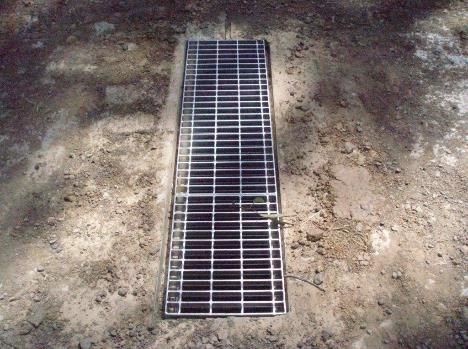 Table 3.1: Headloss, water velocity and minimum fish sizes that might negotiate a culvert (from Mallen-Cooper 2001).Headloss (mm)Max. water velocity (m/s)Fish length (mm)Comment2	0.15	< 80	Design standard for wetlands10	0.3	> 10020	0.45	> 15050	0.75	> 25080	0.93	(> 400)100	1.05	(> 500)Generic culvert optimisation design features to improve fish passage should include the following design elements:culverts should have a maximum 0.3 m/s water velocity (i.e. < 10 mm headloss) for passage of small fish.generally box or arched culverts provide greater fish passage opportunities than pipes.Culverts which enable good light penetration and have water ‘freeboard’ are preferred. That is, the obvert of the culvert is usually dry.the cross-sectional area should more than match the stream width. Often larger culverts (e.g. minimum culvert size of 1.5 m square) provide a greater cross-sectional area than smaller culverts, and thus a reduced flow velocity that improves fish passage.culverts should be installed with no slope (or match the bed gradient where the culvert is counter-sunk).12	Guidelines for fish passage at small structuresculverts should maintain the natural stream depth and be 1.25 times the cross-sectional area of the stream(i.e. install more culverts rather than less).avoid water constrictions (and subsequent high water velocities) at the culvert.the culvert (including the entrance and exit) should be counter-sunk (c. 30 cm) into the stream bed, thus enabling bed material to build up and avoiding any artificial gradient (Figure 3.2).a minimum depth of 0.3 m should be provided for small and medium fish.generally culvert length should not exceed 6 m.headwalls, tailwalls or wingwalls should not be diagonal, as this produces poor hydraulics for fish passage. Perpendicular walls at 90° to the culvert are preferred.scouring and perching at the entrance or exit of the culvert should be avoided.a 0.5 m high, downstream sloped (30°) water retention end-sill (usually concrete) can be considered for raising the tailwater, thereby reducing turbulence and providing a refuge/plunge pool. This design feature is especially relevant for wetlands that are regularly dried in perennial systems.Modifications to culverts can also include light grids (Figure 3.1) to allow sufficient light through the culvert so that sensitive fish species (e.g. bony bream, Australian smelt) are not discouraged by a sudden decrease in light levels.Water retention end sills to raise tailwater levels and therefore reduce turbulence are also a useful modification that can improve fish passage particularly for small-bodied species. In new culverts it is important to limit water velocity under all hydrological conditions when fish migrate. Hence the culvert design parameters are linked to the fish migration model (see Section 3.1) and site-specific fish passage objectives. Boxes 1 and 2 summarise recent case studies for providing fish passage between wetland and riverine habitats, respectively.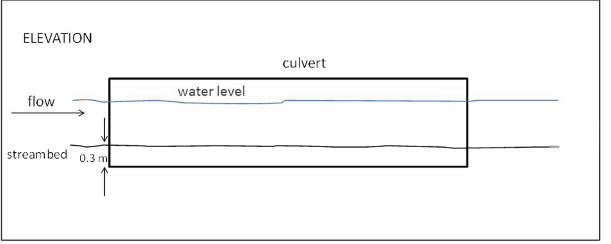 Figure 3.2: A box culvert counter-sunk by 0.3 m to enable stream bed material to accumulate.Guidelines for fish passage at small structures	13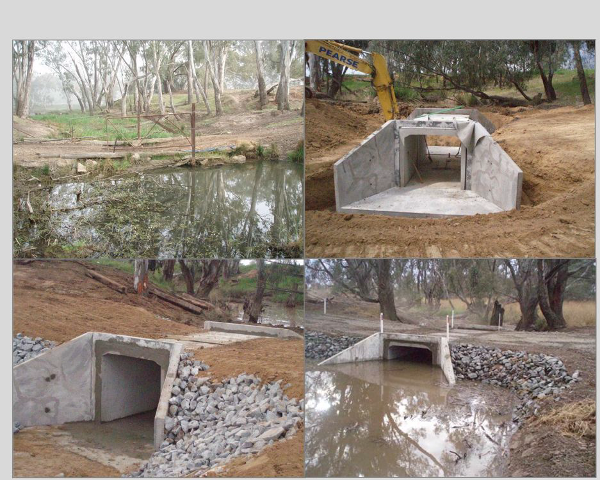 Box 1Case study 1: An optimised culvert in inland VictoriaAt Tahbilk Lagoon, on the Goulburn River in Victoria, several submerged pipe culverts were replaced with optimised box culverts (undertaken by GBCMA) using the generic culvert optimisation design guidelines (Figure B1). The application of the generic fish passage criteria for this culvert did not require substantial site refinement. Freshwater catfish are present in Tahbilk Lagoon, and the optimised culverts are important for their movement ecology.Figure B1:  Replacement of a submerged pipe culvert (top left) with an optimised box culvert (top right and bottom). Note that the upstream and downstream invert of the box culvert is below bed level, there is a flat culvert slope, no water velocity and the high sides of the culvert maximise light penetration. (Photos courtesy of Goulburn Broken CMA.)14	Guidelines for fish passage at small structuresBox 2Case study 2: An optimised culvert in coastal VictoriaIn 2016, on the Little River within the Western Treatment Plant, Melbourne Water replaced a single narrow perched culvert with a pair of optimised culverts using the generic culvert optimisation design guidelines (Figure B2). The application of the generic fish passage criteria for this culvert did not require substantial changes except for lowering the new culverts (e.g. 0.3 m below bed) and slightly re-contouring the concrete crossing deck. The Little River is tidal below the road crossing and hence the optimised culverts are important for ensuring passage of diadromous fish such as galaxiids.Figure B2. On the Little River, in coastal Victoria, Melbourne Water replaced a single perched culvert (top left and right) with a paired optimised culvert (bottom right and left). Note that the upstream and downstream invert of the new culverts are 0.3 m below bed level, there is a flat culvert slope and zero water velocity. (Photos courtesy of Melbourne Water.)Guidelines for fish passage at small structures 	15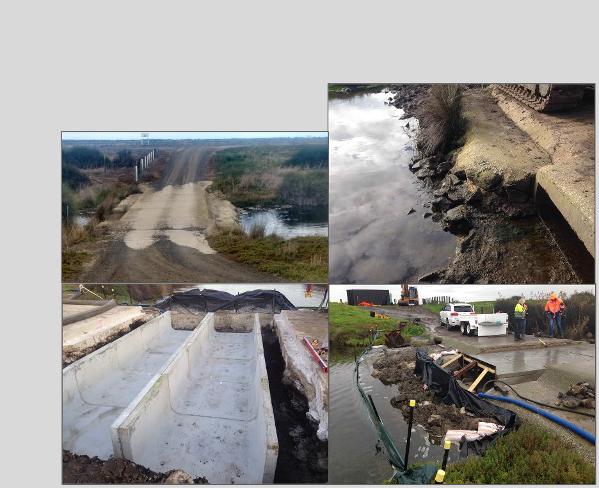 Adding roughness to culvertsIn the case of an existing culvert with a small headloss and high water velocity, there is some potential to retro-fit roughness elements to improve fish passage. Over the last decade there has been increasing interest in adding roughness elements inside the culvert barrel, which break up laminar flow and create hydraulic complexity, and optimise the use of boundary layers (edges of flowing water where water velocity slows adjacent to rough surfaces) that facilitate small and medium-sized fish passage (Doehring et al. 2011; 2012). A variety of materials and configurations have been trialled, including: (1) rocks or timber blocks, (2) side baffles, (3) chains or ropes, (4) pre-cast cones and (5) spoiler baffles e.g. bio-baffles (Table 3.2).In the main, the addition of roughness elements is limited to sites with long periods of steady-state headwater, or where the total head differential is relatively small. There are several options for retro-fitting roughness units to culverts, and these depend on the fish species and range of flows over which the culvert operates. The major options are:retro-fit side culvert baffles or chain droppers, which are advantageous where there is reasonable depth and variable headwater.retro-fit rocks, baffles or hard wood blocks, which break up laminar flow and provide resting areas for fish. Importantly, the roughness units must break the water surface. They will be less effective if headwater is variable and the units are submerged.Table 3.2: Generic comparison of laminar flow reduction options for culverts.Fishway type	Upstream passage of small-bodied fishEase of fitting	Ongoing maintenance and debris issuesRock-ramp fishway – drown out                 excellent                            no                                 goodIn-culvert floor spoiler baffles                     good                                  fair                                fairIn-culvert rocks or hardwood blocks          fair                                     fair                                poorIn-culvert pre-cast cones                        very good                        fair                         poor In-culvert side baffles                      very good                       very good                     good In-culvert chains or ropes                           good                                  very good                     goodCulvert bafflesBaffles are a useful tool to augment optimal hydraulics. Culvert baffles are designed to assist upstream fish passage by altering the flow of water through culverts and providing areas for fish to rest. Baffles can be fitted prior to the installation of the culvert, or retro-fitted to existing structures.Existing culverts can be rehabilitated to improve conditions for fish passage (VicRoads 2012). Baffles simulate natural stream elements such as pools, riffles and boulders. They are used in the design or remediation of culvert barrels and apron slabs to increase hydraulic complexity (Kapitzke 2010; VicRoads 2012). Specifically, baffles alter hydraulic conditions such as water depth, velocity and flow patterns, providing resting areas for fish moving through the culvert (Kapitzke 2010).A variety of baffles have been trialled to provide roughness for fish ascent. Baffles can be fixed to the culvert side walls or floor (Figure 3.3 and 3.4). In Queensland, one design that is used for passing large numbers of small-bodied fish are side angle baffles (Figure 3.3 and 3.5). These are relatively inexpensive   (approximately $50 each) and are placed at frequent intervals to enable fish to ascend. An advantage of these baffles over the previous floor fixed spoiler baffles is that they provide roughness over a broader range of water levels within the culvert. In addition, side baffles have fewer debris problems than floor-fixed spoilers, rocks and pre-cast cones. Side baffles can also be fitted before the culverts are moved to site.Baffle fishway designs have been used extensively throughout North America, and in the past 10 years have become reasonably common in Australia. There are culvert baffles in Victoria, Queensland and South Australia, with baffles also being incorporated into technical fishway channels and onto weir abutments. It should be noted that according to Bates et al. (2003) and Kapitzke (2010), baffle fishways might obstruct the passage of juvenile fish in some flow conditions due to increased turbulence. Moreover, NZ Transport Agency (2013) suggests baffles are not generally suitable for culverts smaller than 0.8 m in diameter due to maintenance and installation concerns.16	Guidelines for fish passage at small structures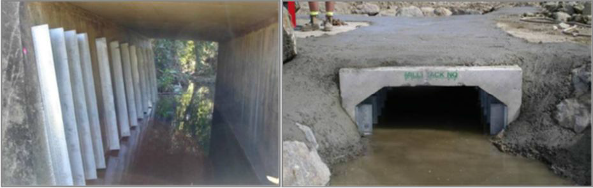 Figure 3.3: (Left) Box culverts with retro-fitted one-side baffles and (right) twin-sided baffles. Baffles help to slow water velocity and create eddies for fish to rest in during their migration. (Photos courtesy Tim Marsden.)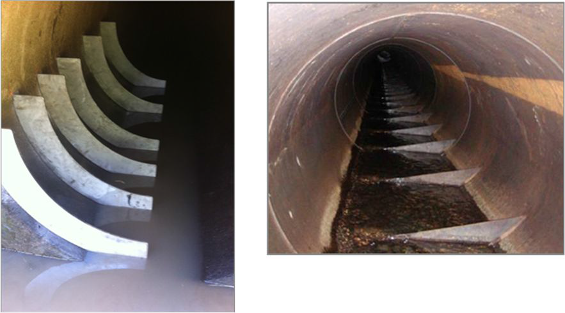 Figure 3.4: Pipe culverts fitted with single sided baffles.Culvert baffle design criteriaBaffles usually need only be applied on each river bank; that is, one row of baffles for the culverts to simulate continuation of the bank roughness (Figure 3.5).For single culverts, baffles on both side walls are recommended.Baffles should be 100 mm wide, i.e. protrude 100 mm into culvert and can be made from galvanised iron, stainless steel or aluminium.The gauge of the angle should be 10 mm.Each of the angles can be bolted to the culvert before delivery to the site, or attached on-site.The baffles should be at least 95% of the full height of the culvert from invert to obvert.The baffle spacing should be 400 mm within the culvert (i.e. 4 baffle width) but at the top and bottom 2 m of the culvert the spacing should be 200 mm (i.e. 2 baffle width) (Figure 3.6).The baffles must continue along any wingwalls, headwalls or tailwalls (at least two baffles).Headwalls and tailwalls should be perpendicular to the culvert (not sloping away) to ensure they do not constrict flows.There should not be a constriction of flow.Downstream aprons must be at the same height as the culvert inverts.Culvert baffles typically cost $50–70 per unit.Guidelines for fish passage at small structures	17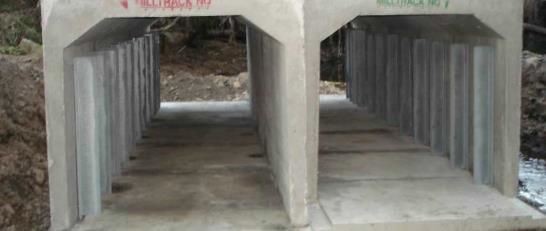 Figure 3.5: Box culverts fitted with single-sided baffles.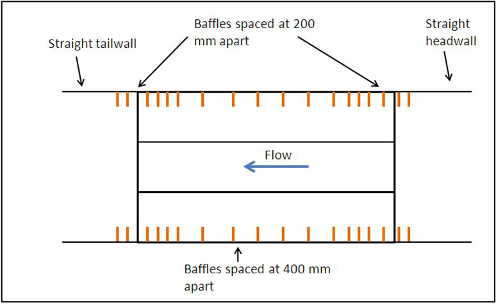 Figure 3.6: Generic concept for side baffle installation on the outside (bank) walls of a three barrel box culvert. Note that the headwalls and tail walls are perpendicular to the culvert.Pre-cast conesPre-cast concrete or plastic cones have been developed by Fisheries Queensland (Department of   Agriculture and Fisheries) and James Cook University (Kapitzke 2010). These can be fixed within culverts to improve fish passage, and there has been some biological assessment to demonstrate improvements to fish passage in relatively short culverts (Tim Marsden, pers. comm.). Pre-cast cones may be useful where there is a small headloss (e.g. < 0.5 m) through the culvert, however they may be subjected to build up of debris and require regular maintenance.Spoiler bafflesVarious spoiler baffle arrangements are available for fixing to the base of a pipe culvert to provide surface roughness for improving fish passage (Figure 3.7). The geometry of the baffles needs to take account of the needs of the target fish species. In short sections of pipe (e.g. < 6 m long) there has been encouraging fish18	Guidelines for fish passage at small structurespassage success (80%) for galaxiids (Macdonald and Davies 2007). One drawback of spoiler baffles is the need for maintenance, as they can trap debris. Spoiler baffles are also unlikely to have strong application in culverts on waterways with variable flow, because they are limited by fluctuating headwater.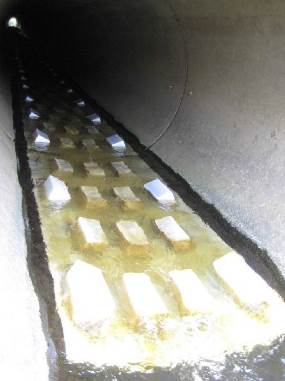 Figure 3.7: Spoiler baffles which break up laminar flow and provide roughness for galaxiids to ascend culverts in New Zealand. These have proven successful in short culverts (e.g. 6 m long) but unsuccessful in long culverts (e.g. 70 m long).In summary, culvert baffles are able to:reduce velocityincrease depthinterrupt laminar flowextend range of flow characteristics by introducing hydraulic complexityretain stream bed materialcreate high and low flow passage.Chains and ropesSome novel solutions to providing low-cost and low-debris solutions for increasing roughness in pipe culverts have recently been trialled. Chain attached to the culvert wall with chain droppers at regular intervals has recently proven successful for small-bodied fish, especially at culverts with moderately variable water levels (Figure 3.8). Because the chain droppers rise with high flows, there is less accumulation of debris.In addition, mussel spat rope has been used successfully in New Zealand for improving the passage of galaxiids through culverts (David and Hamer 2012). The use of rope installation in culverts is outlined in  New Zealand Transport Agency (2013). Ropes are attached to a point inside a culvert and secured to the streambed. Recent research has shown this method has been successful in helping juvenile climbing species through culverts (e.g. eels, climbing galaxiids). The advantages of this method are that rope is quick to install, low cost, durable and has proven effective for passage at long, high gradient culverts. However, this method helps only climbing species overcome barriers.Guidelines for fish passage at small structures	19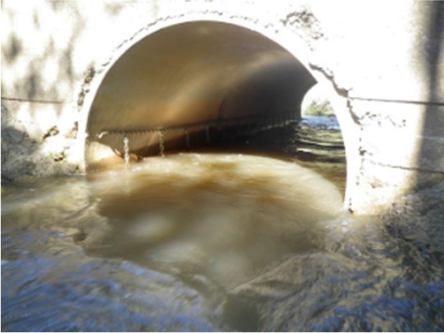 Figure 3.8: Chain with droppers facilitates small-bodied fish migration through pipe culverts in Queensland. Chain droppers and mussel spat ropes can be considered experimental low-cost fish passage options that require further field evaluation. (Photo courtesy Tim Marsden.)Drown out of existing culvertsFor existing culverts an effective option to improve fish passage is to build a fishway downstream which backs up water through the culvert. The aim of the fishway is to reduce water velocity in the culvert. This is achieved by setting the control point of the fishway at least 50 mm above the level of the upstream culvert invert, which causes water to back up through the culvert (Figure 3.9). This type of approach can be expensive but usually results in a cost-effective fish passage outcome. See Box 3 for a case study on culvert drown out in Cardinia Creek, Victoria.Adding extra culvert barrels or upsizing existing onesOften culverts can be remediated by increasing the width and cross sectional area by adding more barrel culverts or replacing with larger ones that maintain natural stream substrates, widths and velocities.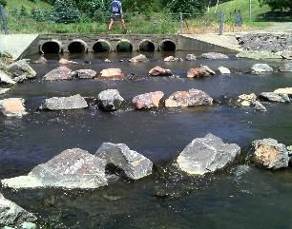 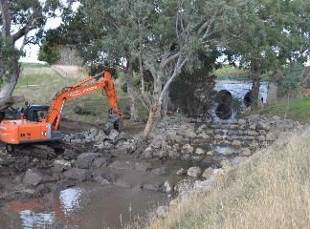 Figure 3.9: Some recent rock fishways which back up water through culverts to create low water velocity for passage of small-bodied fish. This type of approach can be expensive but is cost- effective at high priority sites for existing culverts.20	Guidelines for fish passage at small structuresBox 3Case study 3: Culvert drown out, Cardinia Creek BackgroundThis project was undertaken by Melbourne Water in Cardinia Creek in southern Victoria. The creek flows through a pipe culvert which is 1.5 m in diameter, 70 m long with a total headloss across the length of the culvert of approximately 0.3 m. The existing culvert acted as a barrier to fish movement primarily due to medium/high water velocities over a long length of pipe. Fish passage could potentially be improved by raising the downstream weir pool (tailwater) to decrease water velocity in the culvert. The aim of this study was to investigate the success of a fish passage improvement project by monitoring the passage of migrating, juvenile Galaxias sp. through the culvert.MethodsA downstream weir-pool was created by installing a 7 m long by 5.8 m wide lateral ridge rock- ramp fishway approximately 15 m downstream of the downstream culvert entrance. The fishway had three ridges, each rising in elevation by 0.105 m. The two pools created within the fishway were 2 m long and nominally 0.35 m deep (Figure B3.1). The ridge rocks were set with 0.15 m gaps between rocks and 0.1 m depth of water through the elevation control point.The hydraulic objective of the fishway was to drown-out most of the 70 m length of the pipe  culvert so that there was negligible velocity at low flows and therefore remove velocity as a barrier to fish migration. At the upstream end of the culvert, where full drown-out did not occur, a series of six stainless steel baffles were installed, each 0.15 m wide by 0.01 m thick and covered from the bottom point of the culvert to halfway up one side (25% of the culvert diameter). The two  most downstream baffles were 0.6 m apart and the upstream four baffles 0.3 m apart (Figure B3.2).The proportion of fish that successfully passed through the culvert increased significantly following remediation.Figure B3.1: Cardinia Creek lateral ridge rock-ramp fishway(continued on next page)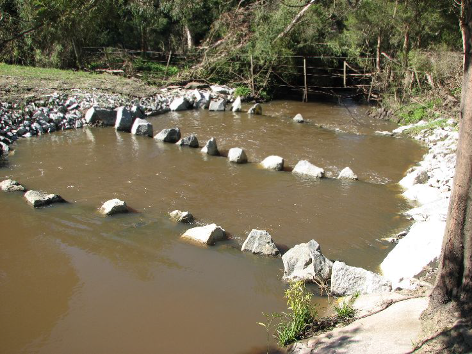 Guidelines for fish passage at small structures 	21Box 3 (continued)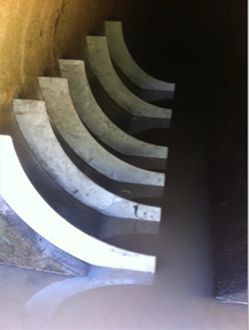 Figure B3.2: Cardinia Creek culvert baffles.MonitoringAn investigation was undertaken to assess whether fish passage through the pipe-culvert improved following culvert rehabilitation and a mark-recapture technique was used to measure  the success of fish passage. A 75 m long control site, located downstream of the culvert test site, was also assessed to account for natural variation in rates of fish movement.Application of the researchThe successful passage of young-of-year Galaxias sp. through the pipe-culvert significantly increased as a result of rehabilitation (Amtstaetter et. al. 2017). Creating a downstream weir pool with water backing up throughout most of the culvert and adding baffles to the upstream end to provide resting areas for fish attempting to move through the culvert, increased passage efficiency by a factor of 16. Furthermore, it appears that the culvert no longer acts as a partial barrier based on fish passage efficiency comparisons to the control site. This research highlights the recovery potential for fish passage at long culverts and provides a restoration model for future projects.22	Guidelines for fish passage at small structuresRemediation options for low-level crossingsThere are a variety of ways to minimise the impacts of low-level road crossings (causeways and fords) and each of these is scoped below. The most common issue with road crossings is where the road is elevated or perched above the stream bed.Natural bottom substrate should be used within the crossing and it should match the upstream and downstream substrates. The design should resist displacement during floods and maintain an appropriate substrate bed during normal flows. At low flows, water depths and water velocities should be the same as they are in natural areas upstream and downstream of the crossing. Bank and riparian corridors should also be stabilised and reflect natural conditions. A good crossing:spans the stream and banksdoes not constrict flows by reducing stream widthdoes not change water velocitydoes not change water qualitymaintains the depth of the adjacent streamhas a natural streambeddoes not create a drop in water level across the downstream edgecreates no noticeable change in the stream conditions.Effective remediation strategies for road crossings include:removalreplacement with a bridgemodificationfishway installation.RemovalRemoval opportunities should be considered as much as possible, particularly at sites where road crossings are no longer required. Removal of obstructions is always the most efficient way of restoring connectivity.Replacement with a bridgeThe next best option to rectify poorly designed road crossings is the installation of a full spanning bridge. A well-designed bridge spans the stream and banks, does not change water velocity, has a natural streambed and creates no noticeable change in the stream conditions.ModificationWhere removal or replacement with a bridge is not an option, simple modifications to a road crossing will often improve conditions for passage, including: creating more depth, maintaining natural stream widths to improve water velocities, and ensuring that downstream erosion and head loss do not occur and therefore create barriers to fish movement. Minimising erosion potential usually means using rock to construct the new causeway and erosion protection. More technical information can be found in Fisheries Queensland (2013) and Witheridge (2014).Fishway installationSee Section 3.5 Fishway installation on page 27.Remediation options for gauging weirsRemovalRemediation to provide for fish passage is more difficult for gauging weirs than for culverts (GWRC 2003). Where relevant (e.g. for obsolete weirs), full or partial removal of the structure should be considered because it is the most effective method of providing fish passage. Gauging weir removal involves opening watercourses and restoring the bed, bank and riparian corridor to more natural conditions.Structure removal is preferable for meeting the requirements of restoration of natural river processes and the free passage of migratory fish both upstream and downstream. Possible negative impacts from anGuidelines for fish passage at small structures	23ecological/habitats perspective should also be considered, such as sites where gauging structures control  the migration of invasive species (e.g. create barriers to trout colonising threatened barred galaxias habitat (Raadik 2014) or where contaminated sediment could be released, which might have an impact on downstream reaches in the short term and create maintenance requirements after removal. These elements would need to be evaluated prior to any work being carried out. Removal opportunities should be explored as much as possible, particularly at sites where the weir is no longer required for gauging purposes or where a non-barrier gauge (e.g. a Doppler unit) could replace it.Doppler technologyHorizontal acoustic Doppler current profiling (HADCP) is a relatively new technology that provides for continuous automated monitoring of river discharge (Nihei and Kimizu 2008) and can provide an alternative  to gauging weirs. Doppler systems use sound waves to measure the velocity of particles in the water. Some Doppler meters can automatically measure the cross-sectional area or be programmed to determine discharge and provide the required stream gauging data. This technology relies upon permanently mounted horizontal acoustic Doppler units for the collection of continuous velocity and stage data to determine discharge. In some instances the new gauge may require some hard-engineered infrastructure such as concrete revetments and channel narrowing, so this technology is not completely without impact on  hydraulics at a site.In addition, the new measuring station would usually need to be run in parallel with the old site for a number of years to help calibrate the new gauge and to ensure that the two sets of data could be merged together to create a continuous record. However, as this technology does not rely upon the installation of a fixed crest weir, in the long term it would be a more fish-friendly alternative to traditional gauging methods.ModificationModifications such as notching or lowering the height of the gauging structure should be considered if the structure cannot be removed or replaced with a non-barrier gauge. However, notching the structure to allow fish to pass upstream and downstream will not remediate all barrier effects. Important considerations include:What are the target species and will notching/lowering allow them move up and down the structure?Will the structural integrity of the gauge be compromised if it is notched/lowered?Will the gauge still be able to record flows accurately enough?What work will be required to recalibrate the gauging station?Fishway installationIf the gauging weir structure cannot be removed or replaced and lowering is not suitable, in some instances installing a vertical slot, rock ramp or natural by-pass fishway may be appropriate (see Section 3.5 Fishway installation on page 27). See also Box 4 for a case study of a rock ramp fishway installation on a gauging weir in the Tarwin River, Victoria.24	Guidelines for fish passage at small structures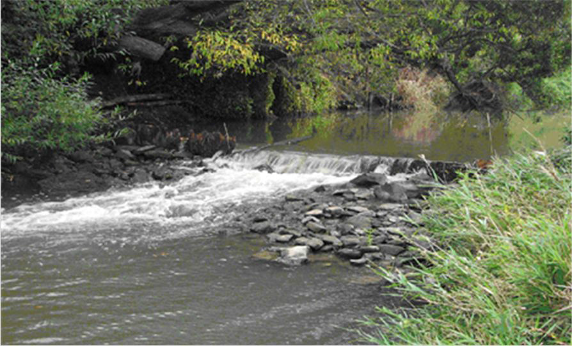 Box 4Case Study: Installation of a rock-ramp fishway on a stream gauging weirAt low and medium flows a stream gauging station located downstream of the South Gippsland Highway represented a significant barrier to fish movement within the Tarwin River system. The objective of this project was to improve connectivity of the river at the weir by installing a rock-ramp fishway. This component of the study was undertaken in conjunction with the West Gippsland Catchment Management Authority (WGCMA). In conjunction with the fishway construction, the riparian landscape was also fenced and replanted to improve the instream and riparian habitat of the area.The Tarwin River stream gauging weir is a low-head sheet pile structure approximately 10 m wide and 0.5 m high (Figure B4.1). Incorporated into the weir is a series of steps, each approximately 5 cm higher toward the banks. The lowest notch, which passes most of the flow during low discharge periods, is about 0.4 m high.Figure B4.1: The Tarwin River Weir showing the stepped sheet pile structure and erosion control rock.A rock-ramp design was identified as the best fish passage option on the Tarwin River, for the  range of flows and native fish fauna present (Kingfisher Research 2007). During construction, a  fish biologist was on site directing the excavator driver in the placement of rocks, to ensure that the hydraulic requirements for efficient fish passage were met. The fishway was completed in five days (Figure B4.2). The performance of the fishway was also monitored through a pre- and post- installation assessment, which showed an improvement in fish passage for the target species. The stream gauging station also continued to provide effective stream discharge data.Site rehabilitationFollowing the construction of the fishway the riparian zone adjacent to the fishway was rehabilitated by fencing and revegetation (Figure B4.3) to help stabilise the banks and the fishway by preventing erosion and scouring. The trees and shrubs, once mature, will also provide cover and shade for  fish and aquatic insects and are an important component of the local ecosystem.(continued on next page)Guidelines for fish passage at small structures 	25Box 4 (continued)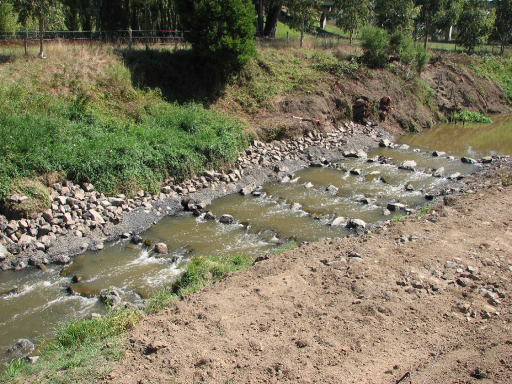 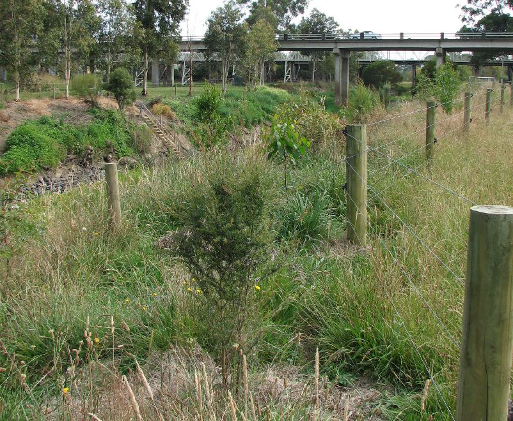 Figure B4.2:	The completed fishway.Figure B4.3: The riparian zone in area adjacent to the fishway approximately two years after fishway installation.26	Guidelines for fish passage at small structuresFishway installationThere are numerous remediation options specific to culverts, low level road crossings and gauging weirs, however, it is not always possible to design modifications to these small structures to provide fish passage and the installation of a dedicated fishway may be more appropriate (Lewis and O’Brien 2001). Fishways in Victoria are indispensable for effective restoration of many native fish populations (O’Brien et al. 2010). There are three types of fishway typically used to reinstate fish passage at small instream structures in Victoria: vertical-slot (technical structure); and rock-ramp and bypass fishways (close-to-nature structures) with each design having their own advantages and disadvantages (Table 3.3).An effective fishway is one that:Accommodates the whole native fish community that moves through the siteIs designed to provide year-round passage for fish over the full range of head- and tailwater levels/stream discharges, or at a minimum, ensure passage when fish are migratingIs designed to provide both upstream and downstream fish passageIs designed so that all infrastructure (including raceways, aprons, plunge pool and baffles) should be designed to minimise fish injuryHas appropriate lighting and resting habitat provided within the fishway.These general principles should be used in conjunction with site-specific requirements, including information on the target fish species (swimming ability, size classes), hydraulic conditions and the operational requirements of the structure (O’Connor et al. 2015).Table 3.3: Small structure fishway types and their advantages and disadvantages.Fishway type	Advantages	DisadvantagesVertical-slot fishways	Operate over a wide range of river flow conditionsPass a broad size range of fish Good calibration for gauging weirsExpensiveRock-ramp fishways (random or lateral ridge)Relatively inexpensiveOperate over a wide range of river levels Fish can easily find the fishway entrance (full width)Require regular maintenanceNeed to be properly engineered and constructedOperation can be limited by variable headwaterNatural bypass fishways	Looks like a natural stream (aesthetic value)Pass a broad size range of fishExpensiveCan require large areas to build themOperation can be limited by variable headwater  Require high dischargeNot well tested in AustraliaGuidelines for fish passage at small structures	27Combined approachesThere are numerous solutions to overcome barriers at small structures (Table 3.4). While each of these can rehabilitate a site, a combination of approaches may also be used to overcome fish passage barriers, depending on the site, target species and requirements of the structure. For example, a rock-ramp fishway may be used in conjunction with baffles to overcome hydraulic barriers to fish passage at culverts.Table 3.4: General overview of impacts and solutions suitable for small instream structures.Impact	Solution	ReferencesLack of rest areas for fishConstruct pools at the inlet and outlet to dissipate energy and provide rest areas.Base the length of the remediation on the maximum distance a fish is able to travel through a culvert without rest.Witheridge (2014)Fisheries Queensland (2013) Fairfull and Witheridge (2002)Boubee et al. (1999)Bank erosion	Align the culvert with the downstream channel to minimise bank erosion.  The use of rocks and energy dissipation pool can control erosion at the outlet.Witheridge (2014)Fisheries Queensland (2013) Fairfull and Witheridge (2003)Excessive flow velocitiesDebris blockageEnsure the velocity does not exceed the swimming ability of the target fish.The cross-sectional area of the culvert array should be at least as wide as the stream, so that flows are minimally constrained prior to overtopping.The substrate should be as natural as possible and incorporate a wide range of habitats, including large rocks, deep pools and fine gravel.The deck of the causeway should follow the general shape of the stream cross-section to minimise impacts on fish passage from excessive flow velocities.Debris deflector walls reduce debris blockages and maintenance costs.Witheridge (2014)Fisheries Queensland (2013) Boubee et al. (1999) VicRoads (2012)Witheridge (2002)Fairfull and Witheridge (2003)Inadequate lightingExcessive variation in water levelsLack of attraction flowsComplete physical barrierInclude skylights or grated stormwater inlets in design of cells or pipes (for culverts) to maximise light penetration. Maximise natural light by making dimensions of culverts aslarge as possible.As a rule, water depths should be 0.3–0.5 metres to encourage fish passage.Culverts: Upstream channel modifications to remove issues with steep drops.Causeways and fords: construct the deck to follow the stream's natural cross section to achieve consistent flow depths.Road crossings: Minimise the road deck height above the obvert of the culvert or stream bed to minimise the period between culvert full capacity and overtopping.Weirs:  Flow regulation and controlled releases from upstream storages can be designed to inundate low level weirs to allow fish passage.It is essential that attraction flows be provided at the structure outlet, as still water at the outlet of the structure (downstream) can fail to encourage fish to pass through. Attraction water should be from high-quality surface water.Consider full or partial removal of the structure if not in use; barrier removal is the most effective method of providing fish passage.Installation of fishway(s)Fairfull and Witheridge (2003)VicRoads (2012)Witheridge (2014)Fisheries Queensland (2013) Fairfull and Witheridge (2003)VicRoads (2012) Fairfull and Witheridge (2003)Kapitzke (2010) O’Brien et al. (2010)O’Brien et al. (2010) Greater Wellington Regional Council (2003)28	Guidelines for fish passage at small structuresOther considerationsThere is a consensus in the literature that fish passage design solutions require an integrated approach between fish biology, hydraulic and engineering expertise (Katopodis 1992; MDBC 2008; Thorncraft and Harris 2000; Kapitzke 2010; Roscoe and Hinch 2010; O’Brien et al. 2010). In addition, fish passage solutions depend on site-specific information such as species present, topography, flow characteristics and cost effectiveness (Lewis and O’Brien 2001). Therefore, it is important to note that each structure and stream will be different and will need to be assessed on a case-by-case basis.As Witheridge (2011) suggested, it is also important to consider the variety of issues (besides fish passage) when designing waterway modifications, including aesthetics, terrestrial habitats, connectivity of terrestrial wildlife corridors, human movement corridors, flooding and drainage requirements, maintenance access and safety issues.Prioritisation of barriersGiven the sheer number of small structures (culverts, road crossings and gauging weirs) present in Victoria, these barriers should be prioritised to focus resources on those that will maximise fish passage (Fairfull and Witheridge 2003). It is essential that barriers to migration be identified and prioritised to ensure that the maximum productive benefit can be derived from future works. In addition, prioritising barriers for future work is a useful mechanism to help agencies determine mechanisms to direct investment funding. O’Brien et al. (2010) suggested that Victoria needs a more consistent approach to the assessment of fish passage priorities and fishway effectiveness (O’Brien et al. 2010).Guidelines for fish passage at small structures	29ReferencesAmtstaetter, F., O’Connor, J., Borg D., Stuart I. and Moloney, P. (2017). Remediation of upstream passage for migrating Galaxias (Family: Galaxiidae) through a pipe culvert. Fisheries Management and Ecology 24 (3), 186–192.Bates, K., Barnard, R., Heiner, B., Klavas, J., and Powers, P. (2003). Design of road culverts for fish passage, Washington Department of Fish and Wildlife, Olympia, WA.Boubee, J., Jowett, G., Nichols, S. and Williams, E. (1999). Fish Passage at Culverts: a Review with Possible Solutions for New Zealand Indigenous Species. New Zealand Department of Conservation, Wellington, New Zealand.Cotterell, E. (1998). Fish passage in streams: Fisheries guidelines for design of stream crossings. Department of Primary Industries, Brisbane, Queensland.David, B.O. and Hamer, M.P. (2012). Remediation of a perched stream culvert with ropes improves fish passage. Marine and Freshwater Research 63, 440–449.DEPI (2013). Victorian Waterway Management Strategy. Department of Environment and Primary Industries, East Melbourne, Victoria.Doehring K, Young RG, McIntosh AR. (2011). Factors affecting juvenile galaxiid fish passage at culverts. Marine and Freshwater Research 62, 38–45.Doehring, K., Young, R.G. and McIntosh, A.R. (2012). Facilitation of upstream passage for juveniles of a weakly swimming migratory galaxiid. New Zealand Journal of Marine and Freshwater Research 46, 303– 313.Fairfull, S. and Witheridge, G. (2003). Why do fish need to cross the road? Fish Passage Requirements for Waterway Crossings. NSW Fisheries, Cronulla.Franklin, P.A. and Bartels, B. (2012). Restoring connectivity for migratory native fish in a New Zealand stream: effectiveness of retrofitting a pipe culvert. Aquatic Conservation: Marine and Freshwater Ecosystems 22, 489–497.Fisheries Queensland (2013). Code for self-assessable development. Minor waterway barrier works. Part 3: Culvert crossings. Code no. WWBW01, April 2013. Fisheries Queensland, Department of Agriculture, Fisheries and Forestry.Greater Wellington Regional Council (GWRC) (2003). Fish friendly culverts and rock-ramps in small streams. Greater Wellington Regional Council, Wellington New Zealand.Humphries, P. and Walker, K. (2013). Ecology of freshwater fish. CSIRO Publishing, Collingwood. Jones, M.J. and O’Connor, J.P. (2017). Monitoring the performance of fishways and fish passage works.Arthur Rylah Institute for Environmental Research Technical report No. 257. Department of Environment,Land, Water and Planning, Heidelberg, Victoria.Jungwirth, M. (1998). River continuum and fish migration—going beyond the longitudinal river corridor in understanding ecological integrity, pp. 19–32 in Jungwirth, M., Schmutz, S. and Weiss, S. (eds) Fish Migration and Bypasses. Fishing News Books, Blackwell Science, Oxford, England.Kapitzke, R. (2010). Culvert fishway planning and design guidelines. James Cook University, Townsville, Australia. Available at www.jcu.edu.au/fishpassagedesignKatopsis, C. (1992). Introduction to fishway design. Freshwater Institute – Central and Arctic Region Department of Fisheries and Oceans, Winnipeg, Canada.Kingfisher Research (2007). Fish passage at the Tarwin River weir. Report for Department of Sustainability and Environment.Lewis, B and O’Brien, T (2001). Providing for fish passage at small instream structures (online). In: 6th Conference on Hydraulics in Civil Engineering: The State of Hydraulic; Proceedings; pages: 429-439. Barton, A.C.T.: Institution of Engineers, Australia.30	Guidelines for fish passage at small structuresMallen-Cooper, M. (1999). Developing fishways for non-salmonid fishes: a case study from the Murray River in Australia, pp. 173–195 in Odeh, M. (ed.) Innovations in fish passage technology. American Fisheries Society, Bethesda, Maryland.Mallen-Cooper, M. (2001). Fish passage on off-channel habitats of the lower River Murray. Report by Fishway Consulting Services to Wetland Care Australia.Macdonald, J.I. & Davies, P.E. (2007). Improving the upstream passage of two galaxiid fish species through a pipe culvert. Fisheries Management and Ecology 14, 221–230.MDBC (2008). The sea to Hume Dam: Restoring fish passage in the Murray River. MDBC Publication No. 32/08. Murray–Darling Basin Commission, NSW Department of Primary Industries, Department of Sustainability & Environment, and South Australian Research & Development Institute.New Zealand Transport Agency (2013). Fish passage guidance for state highways. NZTA, Wellington, New Zealand.Nihei, Y. and Kimizu, A. (2008). A new monitoring system for river discharge with horizontal acoustic Doppler current profiler measurements and river flow simulation. Water Resources Research 44, W00D20, doi: 10.1029/2008WR006970..Northcote, G. (1978). Migration strategies and production in freshwater fishes, pp. 326–359 in Gerking, S.D. (ed.), Ecology of freshwater fish production. Blackwell Scientific Publications, Oxford.O’Brien, T., Ryan, T., Stuart, I. and Saddlier, S. (2010). Review of fishways in Victoria 1996–2009. Arthur Rylah Institute for Environmental Research Technical Report Series No. 216. Department of Sustainability and Environment, Heidelberg, Victoria.O’Connor, J., Mallen-Cooper, M. and Stuart, I. (2015). Performance, operation and maintenance guidelines for fishways and fish passage works. Arthur Rylah Institute for Environmental Research Technical Report No. 262. Department of Environment, Land, Water and Planning, Heidelberg, Victoria.O’Connor, J., Stuart, I. and Jones, M. (2017). Guidelines for design, approval and construction of fishways. Arthur Rylah Institute for Environmental Research Technical Report Series No. 274. Department of Environment, Land, Water and Planning, Heidelberg, Victoria.Raadik, T. (2014). Fifteen from one: a revision of the Galaxias olidus Günther, 1866 complex (Teleostei, Galaxiidae) in south-eastern Australia recognises three previously described taxa and describes 12 new species. Zootaxa 3898 (1): 001–198.Roscoe, D. and Hinch S. (2010). Effectiveness monitoring of fish passage facilities: historical trends, geographic patterns and future directions. Fish and Fisheries 11, 12–33.SAC (1993). Final recommendation on a nomination for listing: The prevention of passage of aquatic biota as a result of the presence of instream structures (potentially threatening process). Nomination no. 292. Scientific Advisory Committee, Flora and Fauna Guarantee. Department of Conservation and Natural Resources, Melbourne.Stevenson, C and Baker, C. (2009). Fish passage in the Auckland region – A synthesis of current research. Prepared by NIWA for Auckland Regional Council. Auckland Regional Council Technical Report 2009/084.Thorncraft, G. and Harris, JH. (2000). Fish passage and fishways in New South Wales: A status report. Office of Conservation, NSW Fisheries, Sydney.Witheridge, G. (2014). A field guide to Queensland’s self-assessable codes for fish passage at road crossings. Catchments and Creeks Pty Ltd, Brisbane, Queensland.Witheridge, G. (2011). Fish friendly waterway culverts: Waterway management practices. Catchment and Creeks Pty Ltd, Brisbane. [http://www.catchmentsandcreeks.com.au/fact-sheets/M-fish-passage.html] accessed 9 February 2015.Witheridge, G. (2002). Fish passage requirements for Waterway Crossing – Engineering Guidelines. Catchment and Creeks Pty Ltd, Brisbane.VicRoads (2012). Fauna sensitive road design guidelines. Environmental Sustainability Department, VicRoads, Kew, Victoria.Guidelines for fish passage at small structures	31ari.vic.gov.au